HASNAB.TECH (CIVIL)HASNA.359913@2freemail.com 	Personal DetailsCareer Objective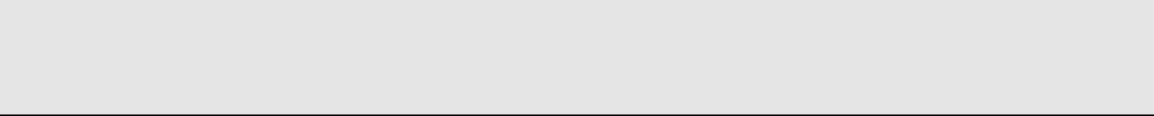 Looking forward for an opportunity, where I can prove my skills and responsibility that will impact company’s development and enrich my professional skills.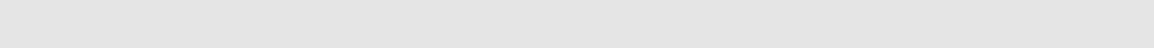 Professional Experience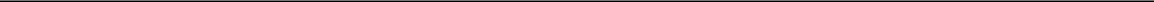 Construction Company- Kripa Construction PVT Ltd, Kerala, India.CIVIL ENGINEER	2014 -2016Worked has civil engineering cum AutoCAD 2D works & 3D MAX worksResponsible for working closely with the end client on various construction and civil engineering programs, creating detailed plans, monitoring/updating progress, etc.DUTIES:Coordinating with clients,local authorities,consultants and contractors.Pushing contractors, subcontractors and consultants for timely completion of works.Controlling Quality, Progress, Cost and Safety of works at site.Structural, Architectural and Infrastructure work execution at site.MEP coordination with Subcontractors to execute the MEP Services installation.Strict follow up of Snagging and handing over of project.Ensuring the works are carried out as per the project specifications and contracts.Advising admin. departments for design changes and variations for cost savings.Training subordinates.Maintenance of daily records.Major Project17 villa project Design, Kottarakara, Kollam, Kerala, India.Jose mall Design near post office kottarakara, kollam,kerala,India.Academic Qualification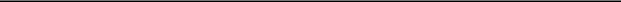 Technical skills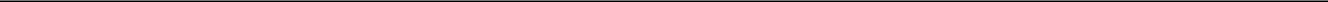 AutoCAD3D MAXMicrosoft OfficeC++StrengthsAbility to work in a teamHard Working and DedicatedQuick learner and a good teacherDeclarationI hereby declare that the information furnished above is true to the best of my knowledge and belief.Date of Birth: 20/05/1993Date of Birth: 20/05/1993Age: 23 yearsNationality: IndianMarital Status: MarriedLanguages: English,Languages: English,KnownMalayalam,HindiCourseInstitute/Board,Institute/Board,UniversityPercentage of Marksand Yearand Year/CGPAB.TECH-(CIVILSt . Thomas engineeringSt . Thomas engineeringSt . Thomas engineeringENGINEERING)college ,Kazhakuttam ,Kazhakuttam ,Trivarum , KeralaTrivarum , KeralaCGPA 6.5KeralaUniversity2010-20142010-2014XII -Govt.HigherSecondary(HIGHERSchool,Puthoor,   Kollam,Aggregate: 85%SECONDARY)School,Puthoor,   Kollam,SECONDARY)Kerala.Kerala.Board of examinationsBoard of examinationsBoard of examinationsKerala stateKerala state(2008-2010)(2008-2010)X-Marthoma Girls High School,Marthoma Girls High School,Marthoma Girls High School,(SECONDARYKottarakara, Kollam, Kerala.Kottarakara, Kollam, Kerala.Kottarakara, Kollam, Kerala.SCHOOL LEAVINGKottarakara, Kollam, Kerala.Kottarakara, Kollam, Kerala.Kottarakara, Kollam, Kerala.Aggregate: 85%SCHOOL LEAVINGBoard of examinationsBoard of examinationsBoard of examinationsAggregate: 85%CERTIFICATE)Board of examinationsBoard of examinationsBoard of examinationsCERTIFICATE)Kerala stateKerala stateKerala stateKerala state20082008